潜 江 统 计 月 报潜 江 市 统 计 局国家统计局潜江调查队2023年9月全市主要经济指标注：①GDP总量数据不等于各产业（行业）之和，是由于数值修约误差所致，未作机械调整；②税收收入采用财政厅反馈数据，指地方级税收收入；③自2022年7月起，实际使用外资采用商务厅反馈数据。2023年前三季度国民经济核算注：地区生产总值为季度核算。工  业 固定资产投资    房地产注：项目个数为500万元以上固定资产投资项目和房地产开发项目，施工项目为本年在建项目，新开工项目为本年开工项目。 贸易   重点服务业注：自2022年8月起，其他交通运输和仓储业统计口径为管道运输业、多式联运和运输代理业、装卸搬运和仓储业（剔除谷物、棉花等农产品仓储）。高新技术产业  文化产业   供电  对外经济注：自2022年7月起，实际使用外资采用商务厅反馈数据。财  政  收  支市场主体发展情况指    标（1-9月）潜江潜江湖北指    标（1-9月）总量（亿元）增速(%)增速(%)一、地区生产总值（前三季度GDP）703.676.46.0    #第一产业78.083.24.2     第二产业319.425.64.7     第三产业306.178.07.3二、规模以上工业增加值-7.45.6三、全社会用电量(亿千瓦时)42.485.10.3    #工业用电量30.215.40.4四、进出口总额86.8-11.0-1.5    #进 口76.3-7.9-0.4     出 口10.5-28.5-2.1五、财政总收入51.0858.59.9    #地方一般公共预算收入24.8720.18.3     税收收入18.6420.110.5    地方一般公共预算支出60.592.76.4六、金融机构存款余额（本外币）1106.9214.18.8    #住户存款834.3817.1-    金融机构贷款余额（本外币）602.4418.510.2    #短期贷款151.7022.7-七、固定资产投资-7.35.5    #民间投资-22.83.3     工业投资-8.79.3       #工业技改投资-11.0     基础设施投资--27.88.3     改建与技术改造--9.7-6.8八、社会消费品零售额224.418.78.5九、实际使用外资（1-8月万美元）144-79.0-15.1十、人均可支配收入（前三季度）（元）    #城镇常住居民255616.15.2     农村常住居民155117.97.4指  标（前三季度）潜江潜江湖北指  标（前三季度）总量（亿元）增速(%)增速(%)潜江市地区生产总值703.676.46.0农林牧渔业82.333.34.4工业295.315.53.9建筑业34.3610.08.6批发和零售业34.4010.49.5交通运输、仓储及邮政业48.7016.514.2住宿业和餐饮业23.596.29.2金融业33.6813.45.8房地产业35.202.80.2其他服务业116.104.27.8营利性服务业72.705.2-非营利性服务业43.402.8-第一产业78.083.24.2第二产业319.425.64.7第三产业306.178.07.3三次产业比重（一产：二产：三产）11.1:45.4:43.511.1:45.4:43.58.8:40.5:50.7指  标（1-9月）潜江潜江湖北指  标（1-9月）总量(亿元)增速(%)增速(%)一、规模以上工业增加值-7.45.6  #轻工业--9.83.8   重工业-12.36.5  #农副食品加工业--0.7-2.1医药制造业--17.7-  食品制造业-16.5-  纺织服装、服饰业--30.7-  家具制造业--39.7-石油和天然气开采业-0.1-开采专业及辅助性活动-7.0-  石油、煤炭及其他燃料加工业 -21.4-  化学原料和化学制品制造业-16.318.0  电线、电缆、光缆及电工器材制造-13.9-二、规模以上工业总产值-2.2-  工业产销率（%）-96.395.5  工业销售产值--2.71.1   #出口交货值--14.8-2.4三、工业经济效益（1-8月）  营业收入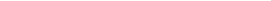 446.9-12.2-1.2  营业成本390.7-12.9-0.1  利润总额7.4-55.5-35.7指  标（1-9月）潜江潜江湖北指  标（1-9月）总量增速(%)增速(%)一、固定资产投资-7.3 5.5     #第一产业-81.1 3.1      第二产业-8.7 9.1       #工业-8.7 9.3第三产业-4.2 3.7房地产开发投资额（亿元）26.44-8.4 -2.6       #自筹资金10.61-30.0 -       住宅类投资19.66-19.0 -二、项目建设施工项目数（个）463-1.9 -7.8       #新开工项目数194-14.2 -34.2三、商品房建设与销售月末商品房施工面积（万平方米）257.8915.8 -9.8      #住宅201.1912..3-10.3商品房竣工面积（万平方米）0.31-91.1 -1.6#住宅0.31-81.9 -4.6商品房销售面积（万平方米）38.29 1.3 -4.8      #住宅33.60 -6.7 -5.8月末商品房待售面积（万平方米）6.75 -16.2 -      #住宅2.35 -23.6 -一、贸易（1-9月）潜江湖北一、贸易（1-9月）增速(%)增速(%)社会消费品零售额8.78.5    #限额以上5.48.7限额以上销售额（营业额）    #限上批发业销售额34.013.3     限上零售业销售额9.58.5     限上住宿业营业额0.217.6     限上餐饮业营业额1.714.5二、重点服务业(1-8月）潜江湖北二、重点服务业(1-8月）增速(%)增速(%)规模以上服务业营业收入-3.6-其他交通运输和仓储业营业收入--其他营利性服务业营业收入9.5-一、规上高新技术产业     （前三季度）潜江潜江湖北一、规上高新技术产业     （前三季度）总量（亿元）增速(%)增速(%)规上高新技术产业增加值104.015.17.0    #制造业89.1717.37.5     建筑业10.83-3.45.5     服务业3.9917.36.6二、规上文化产业（上半年）潜江潜江湖北二、规上文化产业（上半年）总量（亿元）增速(%)增速(%)规上文化产业营业收入6.162.72.5#新闻信息服务0.82360.57.8内容创作生产0.5284.0-16.9创意设计服务0.19-45.515.8文化传播渠道0.0940.510.8文化投资运营---14.4文化娱乐休闲服务0.02-53.631.1文化辅助生产和中介服务3.21138.2-3.9文化装备生产--0.1文化消费终端生产1.24-16.34.5指标（1-9月）潜江潜江潜江湖北指标（1-9月）当月总量     （亿千瓦时）累计总量（亿千瓦时）增速(%)增速（%）一、全社会用电量4.85 42.48 5.1 0.3   #一产业0.09 0.77 8.9 11.0    二产业3.63 30.37 5.2 0.3       #工业3.6130.21 5.4 0.4    三产业0.53 4.87 4.8 6.1   #城乡居民生活用电量0.59 6.46 4.3 -5.4二、对外经济当月总量（亿元）累计总量（亿元）增速（%）增速（%）   进出口总额-86.8-11.0-1.5    #进口-76.3-7.9-0.4     出口-10.5-28.5-2.1实际使用外资（1-8月 万美元）-144.0-79.0-15.1指标（1-9月）潜江潜江湖北指标（1-9月）总量（亿元）增速(%)增速（%）地方财政总收入51.08 58.5 9.9 #地方一般公共预算收入24.87 20.1 8.3    #税收收入18.64 20.1 10.5    非税收收入6.2319.9 1.9财政支出102.51 -4.9 - #一般公共服务4.85 -41.5 -0.5  公共安全4.85 -41.5 -3.7  教育2.33 37.8 11.1  科学技术10.85 2.2 -7.3  社会保障与就业2.34 61.2 17.4  卫生健康9.48 4.5 8.7  节能环保6.83 -1.0 1.8  城乡社区事务2.12 622.4 -14.0文化旅游体育与传媒支出1.32 -35.0 -3.6指标（1-9月）单位潜江潜江湖北指标（1-9月）单位总量增速（%）增速（%）各类市场主体总户数户11397714.612.6 总注册资本(金)总额万元1808116431.332.2 新发展户数户20674 4.7-1.9 新发展注册资本(金)数万元277346644.5113.2 一、国有集体及其控股企业  企业总数户9065.05.6   注册资本(金)总数万元5468107106.220.3   新登记数户47-42.70.1 新登记注册资本(金)数万元123016071.10.0 二、外商投资企业  企业总数户93 -2.17.1   注册资本总数万美元27786 25.939.3   新登记数户7 75.027.0   新登记注册资本数万美元10737 3479.07.4 三、私营企业  企业总数户24409 42.317.7   注册资本(金)总数万元10620413 13.019.8   新登记数户7842 163.723.5 新登记注册资本(金)数万元1202100 27.7163.4 四、个体工商户  个体工商户总数户86810 8.811.2   资金数额万元121510417.119.5   新登记数户12601 16563 -9.9   新登记资金数额万元226034 0.422.2 五、农民专业合作社  农民专业合作社总数户1759 10.94.7   出资总额万元574981 6.74.5   新登记数户17740.5-26.12  新登记出资总额万元36899 17.0-16.9